                                                                                                                                                                                                                           ...../09/2021														       		         UYGUNDUR       ....................                                     ...................                            .......................                                                                                                       ..........................                                        Fen Bilimleri Dersi Öğrt.                Fen Bilimleri Dersi Öğrt.	       Fen Bilimleri Dersi Öğrt.				                                      Okul MüdürüDaha fazla evraka  https://www.facebook.com/groups/fenkurdu  öğretmen grubumuzdan ulaşabilirsiniz.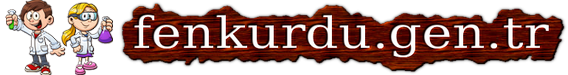 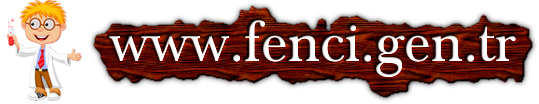 2021- 2022 EĞİTİM-ÖĞRETİM YILI  ..................................ORTAOKULU 5. SINIF BİLİM UYGULAMALARI DERSİ ÜNİTELENDİRİLMİŞ YILLIK PLANI2021- 2022 EĞİTİM-ÖĞRETİM YILI  ..................................ORTAOKULU 5. SINIF BİLİM UYGULAMALARI DERSİ ÜNİTELENDİRİLMİŞ YILLIK PLANI2021- 2022 EĞİTİM-ÖĞRETİM YILI  ..................................ORTAOKULU 5. SINIF BİLİM UYGULAMALARI DERSİ ÜNİTELENDİRİLMİŞ YILLIK PLANI2021- 2022 EĞİTİM-ÖĞRETİM YILI  ..................................ORTAOKULU 5. SINIF BİLİM UYGULAMALARI DERSİ ÜNİTELENDİRİLMİŞ YILLIK PLANI2021- 2022 EĞİTİM-ÖĞRETİM YILI  ..................................ORTAOKULU 5. SINIF BİLİM UYGULAMALARI DERSİ ÜNİTELENDİRİLMİŞ YILLIK PLANI2021- 2022 EĞİTİM-ÖĞRETİM YILI  ..................................ORTAOKULU 5. SINIF BİLİM UYGULAMALARI DERSİ ÜNİTELENDİRİLMİŞ YILLIK PLANIAYHAFTASAATKAZANIMLARÖLÇME VE DEĞERLENDİRMEEYLÜL1.HAFTA                                                           06-10 EYLÜL2SBU.1.3. Bilimde delillerin doğrudan veya dolaylı yollarla elde edildiğini açıklar.SBU.1.6. Gözlem ve çıkarım arasındaki farkı açıklar.SBU.3.2. Bilimsel bilgilerin yeni deliller/veriler ışığında değişebileceğini açıklar.SBU.3.3. Bilimsel bilginin değişebilirliğine bilim tarihinden örnekler verir.SBU.7.3. Bilim ve teknoloji arasındaki ilişkiyi açıklar.Uzay Bilmecesi1. Astronomiye yön veren bilim insanlarını ve çalışmalarını araştırma/tanıma.2. Geçmişten günümüze astronomik gelişmeleri araştırma.- Bilimsel bilginin yeni veriler ışığında değişebileceği üzerinde durulur.- Dünya merkezli evren modeli ile Güneş merkezli evren modeli karşılaştırılır.3. Gelecekte astronomi alanında ne gibi gelişmeler yaşanabileceğini tartışma.Deney Değerlendirme ölçeği(Deney Raporu)Tutum ve Değer Ölçütü1.DÖNEM 1.YAZILIEYLÜL2. HAFTA13-17 EYLÜL2SBU.1.3. Bilimde delillerin doğrudan veya dolaylı yollarla elde edildiğini açıklar.SBU.1.6. Gözlem ve çıkarım arasındaki farkı açıklar.SBU.3.2. Bilimsel bilgilerin yeni deliller/veriler ışığında değişebileceğini açıklar.SBU.3.3. Bilimsel bilginin değişebilirliğine bilim tarihinden örnekler verir.SBU.7.3. Bilim ve teknoloji arasındaki ilişkiyi açıklar.Uzay Bilmecesi1. Astronomiye yön veren bilim insanlarını ve çalışmalarını araştırma/tanıma.2. Geçmişten günümüze astronomik gelişmeleri araştırma.- Bilimsel bilginin yeni veriler ışığında değişebileceği üzerinde durulur.- Dünya merkezli evren modeli ile Güneş merkezli evren modeli karşılaştırılır.3. Gelecekte astronomi alanında ne gibi gelişmeler yaşanabileceğini tartışma.Deney Değerlendirme ölçeği(Deney Raporu)Tutum ve Değer Ölçütü1.DÖNEM 1.YAZILIEYLÜL3.HAFTA20-24 EYLÜL2SBU.1.3. Bilimde delillerin doğrudan veya dolaylı yollarla elde edildiğini açıklar.SBU.1.6. Gözlem ve çıkarım arasındaki farkı açıklar.SBU.3.2. Bilimsel bilgilerin yeni deliller/veriler ışığında değişebileceğini açıklar.SBU.3.3. Bilimsel bilginin değişebilirliğine bilim tarihinden örnekler verir.SBU.7.3. Bilim ve teknoloji arasındaki ilişkiyi açıklar.Uzay Bilmecesi1. Astronomiye yön veren bilim insanlarını ve çalışmalarını araştırma/tanıma.2. Geçmişten günümüze astronomik gelişmeleri araştırma.- Bilimsel bilginin yeni veriler ışığında değişebileceği üzerinde durulur.- Dünya merkezli evren modeli ile Güneş merkezli evren modeli karşılaştırılır.3. Gelecekte astronomi alanında ne gibi gelişmeler yaşanabileceğini tartışma.Deney Değerlendirme ölçeği(Deney Raporu)Tutum ve Değer Ölçütü1.DÖNEM 1.YAZILIEYLÜL4.HAFTA27 EYLÜL-1 EKİM2SBU.1.3. Bilimde delillerin doğrudan veya dolaylı yollarla elde edildiğini açıklar.SBU.1.6. Gözlem ve çıkarım arasındaki farkı açıklar.SBU.3.2. Bilimsel bilgilerin yeni deliller/veriler ışığında değişebileceğini açıklar.SBU.3.3. Bilimsel bilginin değişebilirliğine bilim tarihinden örnekler verir.SBU.7.3. Bilim ve teknoloji arasındaki ilişkiyi açıklar.Uzay Bilmecesi1. Astronomiye yön veren bilim insanlarını ve çalışmalarını araştırma/tanıma.2. Geçmişten günümüze astronomik gelişmeleri araştırma.- Bilimsel bilginin yeni veriler ışığında değişebileceği üzerinde durulur.- Dünya merkezli evren modeli ile Güneş merkezli evren modeli karşılaştırılır.3. Gelecekte astronomi alanında ne gibi gelişmeler yaşanabileceğini tartışma.Deney Değerlendirme ölçeği(Deney Raporu)Tutum ve Değer Ölçütü1.DÖNEM 1.YAZILIEKİM5.HAFTA4-8 EKİM2SBU.1.1. Bilimsel bilginin elde edilmesinde deneysel, matematiksel veya mantıksal çıkarımların rolünü açıklar.SBU.1.9. Bilimsel bilginin oluşturulmasında karşılaştırma ve sınıflandırmanın önemini açıklar.SBU.2.1. Bilimsel bilginin oluşturulmasında farklı bilimsel yöntemlerden yararlandığının farkına varır. SBU.2.7. Araştırma sürecinde matematiği kullanır.(Problem çözme sürecinde cebirsel, grafiksel, sayısal ve sözel temsillerden yararlanır.)Canlı mı, Cansız mı?1. Yakın çevresindeki canlı ve cansız varlıkları gözlemleyerek sınıflandırma.- Canlı ve cansız kavramı, tohumun canlı veya cansız olduğu tartışılarak ele alınır.2. Tohumun canlılık özelliklerini keşfetme.3. Ekilen tohumların büyüme zaman sütun grafiğini çizerek yorumlama.- Grafiğin yorumlanması sonucunda tohumun canlı olduğu genellemesini yapar.4. Canlı ve cansız varlıklarla ilgili öğrendiği bilgileri yeni durumlara uygulama.Deney Değerlendirme ölçeği(Deney Raporu)Tutum ve Değer Ölçütü1.DÖNEM 1.YAZILIEKİM6.HAFTA                                                            11-15 EKİM2SBU.1.1. Bilimsel bilginin elde edilmesinde deneysel, matematiksel veya mantıksal çıkarımların rolünü açıklar.SBU.1.9. Bilimsel bilginin oluşturulmasında karşılaştırma ve sınıflandırmanın önemini açıklar.SBU.2.1. Bilimsel bilginin oluşturulmasında farklı bilimsel yöntemlerden yararlandığının farkına varır. SBU.2.7. Araştırma sürecinde matematiği kullanır.(Problem çözme sürecinde cebirsel, grafiksel, sayısal ve sözel temsillerden yararlanır.)Canlı mı, Cansız mı?1. Yakın çevresindeki canlı ve cansız varlıkları gözlemleyerek sınıflandırma.- Canlı ve cansız kavramı, tohumun canlı veya cansız olduğu tartışılarak ele alınır.2. Tohumun canlılık özelliklerini keşfetme.3. Ekilen tohumların büyüme zaman sütun grafiğini çizerek yorumlama.- Grafiğin yorumlanması sonucunda tohumun canlı olduğu genellemesini yapar.4. Canlı ve cansız varlıklarla ilgili öğrendiği bilgileri yeni durumlara uygulama.Deney Değerlendirme ölçeği(Deney Raporu)Tutum ve Değer Ölçütü1.DÖNEM 1.YAZILIEKİM7. HAFTA18-22 EKİM2SBU.1.1. Bilimsel bilginin elde edilmesinde deneysel, matematiksel veya mantıksal çıkarımların rolünü açıklar.SBU.1.9. Bilimsel bilginin oluşturulmasında karşılaştırma ve sınıflandırmanın önemini açıklar.SBU.2.1. Bilimsel bilginin oluşturulmasında farklı bilimsel yöntemlerden yararlandığının farkına varır. SBU.2.7. Araştırma sürecinde matematiği kullanır.(Problem çözme sürecinde cebirsel, grafiksel, sayısal ve sözel temsillerden yararlanır.)Canlı mı, Cansız mı?1. Yakın çevresindeki canlı ve cansız varlıkları gözlemleyerek sınıflandırma.- Canlı ve cansız kavramı, tohumun canlı veya cansız olduğu tartışılarak ele alınır.2. Tohumun canlılık özelliklerini keşfetme.3. Ekilen tohumların büyüme zaman sütun grafiğini çizerek yorumlama.- Grafiğin yorumlanması sonucunda tohumun canlı olduğu genellemesini yapar.4. Canlı ve cansız varlıklarla ilgili öğrendiği bilgileri yeni durumlara uygulama.Deney Değerlendirme ölçeği(Deney Raporu)Tutum ve Değer Ölçütü1.DÖNEM 1.YAZILIEKİM8.HAFTA25-29 EKİM2SBU.1.1. Bilimsel bilginin elde edilmesinde deneysel, matematiksel veya mantıksal çıkarımların rolünü açıklar.SBU.1.9. Bilimsel bilginin oluşturulmasında karşılaştırma ve sınıflandırmanın önemini açıklar.SBU.2.1. Bilimsel bilginin oluşturulmasında farklı bilimsel yöntemlerden yararlandığının farkına varır. SBU.2.7. Araştırma sürecinde matematiği kullanır.(Problem çözme sürecinde cebirsel, grafiksel, sayısal ve sözel temsillerden yararlanır.)Canlı mı, Cansız mı?1. Yakın çevresindeki canlı ve cansız varlıkları gözlemleyerek sınıflandırma.- Canlı ve cansız kavramı, tohumun canlı veya cansız olduğu tartışılarak ele alınır.2. Tohumun canlılık özelliklerini keşfetme.3. Ekilen tohumların büyüme zaman sütun grafiğini çizerek yorumlama.- Grafiğin yorumlanması sonucunda tohumun canlı olduğu genellemesini yapar.4. Canlı ve cansız varlıklarla ilgili öğrendiği bilgileri yeni durumlara uygulama.Deney Değerlendirme ölçeği(Deney Raporu)Tutum ve Değer Ölçütü1.DÖNEM 1.YAZILIKASIM9.HAFTA1-5 KASIM2SBU.1.2. Bilimsel bilginin delillere dayalı olduğunu açıklar.SBU.1.3. Bilimde delillerin doğrudan veya dolaylı yollarla elde edildiğini açıklar.SBU.1.7. Veriye/delile dayalı argüman oluşturarak argümanlarını savunur.SBU.2.1. Bilimsel bilginin oluşturulmasında farklı bilimsel yöntemlerden yararlandığının farkına varır. Dinozorlar Nerede?1. Dinozorların yok olma nedenleri ile ilgili görüşleri tartışma.2. Dinozorları tanıtan bir atlsa tasarlayarak yapma.KASIM10.HAFTA8-12 KASIM2SBU.1.2. Bilimsel bilginin delillere dayalı olduğunu açıklar.SBU.1.3. Bilimde delillerin doğrudan veya dolaylı yollarla elde edildiğini açıklar.SBU.1.7. Veriye/delile dayalı argüman oluşturarak argümanlarını savunur.SBU.2.1. Bilimsel bilginin oluşturulmasında farklı bilimsel yöntemlerden yararlandığının farkına varır. Dinozorlar Nerede?1. Dinozorların yok olma nedenleri ile ilgili görüşleri tartışma.2. Dinozorları tanıtan bir atlsa tasarlayarak yapma.1.Dönem Ara Tatil (15-19 Kasım 2021)1.Dönem Ara Tatil (15-19 Kasım 2021)1.Dönem Ara Tatil (15-19 Kasım 2021)1.Dönem Ara Tatil (15-19 Kasım 2021)1.Dönem Ara Tatil (15-19 Kasım 2021)1.Dönem Ara Tatil (15-19 Kasım 2021)KASIM11.HAFTA 22-26 KASIM2SBU.2.9. Elde ettiği bilgiyi değerlendirerek rapor hazırlar ve sunar.SBU.4.1. Bilimsel bilginin gelişiminin her aşamasında hayal gücü ve üretkenliğin öneminin farkına varır.2021- 2022 EĞİTİM-ÖĞRETİM YILI  ..................................ORTAOKULU 5. SINIF BİLİM UYGULAMALARI DERSİ ÜNİTELENDİRİLMİŞ YILLIK PLANI2021- 2022 EĞİTİM-ÖĞRETİM YILI  ..................................ORTAOKULU 5. SINIF BİLİM UYGULAMALARI DERSİ ÜNİTELENDİRİLMİŞ YILLIK PLANI2021- 2022 EĞİTİM-ÖĞRETİM YILI  ..................................ORTAOKULU 5. SINIF BİLİM UYGULAMALARI DERSİ ÜNİTELENDİRİLMİŞ YILLIK PLANI2021- 2022 EĞİTİM-ÖĞRETİM YILI  ..................................ORTAOKULU 5. SINIF BİLİM UYGULAMALARI DERSİ ÜNİTELENDİRİLMİŞ YILLIK PLANI2021- 2022 EĞİTİM-ÖĞRETİM YILI  ..................................ORTAOKULU 5. SINIF BİLİM UYGULAMALARI DERSİ ÜNİTELENDİRİLMİŞ YILLIK PLANI2021- 2022 EĞİTİM-ÖĞRETİM YILI  ..................................ORTAOKULU 5. SINIF BİLİM UYGULAMALARI DERSİ ÜNİTELENDİRİLMİŞ YILLIK PLANIAYHAFTASAATKAZANIMLARÖRNEK ETKİNLİKLERÖLÇME VE DEĞERLENDİRMEARALIK12.HAFTA 29 KASIM-3 ARALIK2SBU.8.2. Üç boyutlu model tasarlayarak yapar.3. Basit araç gereçler kullanarak dinozor modeli yaparak sunma.Deney Değerlendirme ölçeği(Deney Raporu)1.DÖNEM 2.YAZILI                       Tutum ve Değer ÖlçütüARALIK13.HAFTA6-10 ARALIK2SBU.2.5. Araştırmasındaki bağımlı ve bağımsız değişkenleri değiştirir ve kontrol eder.SBU.2.7. Araştırma sürecinde matematiği kullanır.(Problem çözme sürecinde cebirsel, grafiksel, sayısal ve sözel temsillerden yararlanır.)SBU.7.3. Bilim, teknoloji, mühendislik ve matematik arasındaki ilişkiyi açıklar.SBU.8.2. Üç boyutlu model tasarlayarak yapar.Paraşütüme Güveniyorum1. Günlük yaşamda sürtünme artırma veya azaltmaya yönelik ürettiği yeni fikirleri kullanarak araç tasarlama.- Verilen bir ürünü güvenli bir şekilde yere ulaştırabilecek veya en uzun süre havada kalabilecek bir paraşüt tasarlamasını önerme.- Paraşütünü deneyerek ideal bir ürün elde etme.- Tasarımda atık malzemelerin kullanılmasını önerme.Deney Değerlendirme ölçeği(Deney Raporu)1.DÖNEM 2.YAZILI                       Tutum ve Değer ÖlçütüARALIK14. HAFTA13-17 ARALIK2SBU.2.5. Araştırmasındaki bağımlı ve bağımsız değişkenleri değiştirir ve kontrol eder.SBU.2.7. Araştırma sürecinde matematiği kullanır.(Problem çözme sürecinde cebirsel, grafiksel, sayısal ve sözel temsillerden yararlanır.)SBU.7.3. Bilim, teknoloji, mühendislik ve matematik arasındaki ilişkiyi açıklar.SBU.8.2. Üç boyutlu model tasarlayarak yapar.Paraşütüme Güveniyorum1. Günlük yaşamda sürtünme artırma veya azaltmaya yönelik ürettiği yeni fikirleri kullanarak araç tasarlama.- Verilen bir ürünü güvenli bir şekilde yere ulaştırabilecek veya en uzun süre havada kalabilecek bir paraşüt tasarlamasını önerme.- Paraşütünü deneyerek ideal bir ürün elde etme.- Tasarımda atık malzemelerin kullanılmasını önerme.Deney Değerlendirme ölçeği(Deney Raporu)1.DÖNEM 2.YAZILI                       Tutum ve Değer ÖlçütüARALIK15.HAFTA20-24 ARALIK 2SBU.2.5. Araştırmasındaki bağımlı ve bağımsız değişkenleri değiştirir ve kontrol eder.SBU.2.7. Araştırma sürecinde matematiği kullanır.(Problem çözme sürecinde cebirsel, grafiksel, sayısal ve sözel temsillerden yararlanır.)SBU.7.3. Bilim, teknoloji, mühendislik ve matematik arasındaki ilişkiyi açıklar.SBU.8.2. Üç boyutlu model tasarlayarak yapar.Paraşütüme Güveniyorum1. Günlük yaşamda sürtünme artırma veya azaltmaya yönelik ürettiği yeni fikirleri kullanarak araç tasarlama.- Verilen bir ürünü güvenli bir şekilde yere ulaştırabilecek veya en uzun süre havada kalabilecek bir paraşüt tasarlamasını önerme.- Paraşütünü deneyerek ideal bir ürün elde etme.- Tasarımda atık malzemelerin kullanılmasını önerme.Deney Değerlendirme ölçeği(Deney Raporu)1.DÖNEM 2.YAZILI                       Tutum ve Değer ÖlçütüARALIK16.HAFTA27-31 ARALIK2SBU.2.1. Bilimsel bilginin oluşturulmasında farklı bilimsel yöntemlerden yararlandığının farkına varır. SBU.4.1. Bilimsel bilginin gelişiminin her aşamasında hayal gücü ve üretkenliğin öneminin farkına varır.SBU.4.2. Mühendislikte ve teknolojinin geliştirilmesinde hayal gücü ve üretkenliğin öneminin farkına varır.Doğadan İlham Alınan Teknolojiler1. Doğadan ilham alınan teknolojilere örnekler (Sinek kuşu kanatlarından esinlenerek tasarlanan rüzgâr türbini gibi) verme.2. Doğadan ilham alan bir teknolojiyi tanıtma.Deney Değerlendirme ölçeği(Deney Raporu)1.DÖNEM 2.YAZILI                       Tutum ve Değer Ölçütü  OCAK17.HAFTA                                                                                       3-7 OCAK2SBU.2.1. Bilimsel bilginin oluşturulmasında farklı bilimsel yöntemlerden yararlandığının farkına varır. SBU.4.1. Bilimsel bilginin gelişiminin her aşamasında hayal gücü ve üretkenliğin öneminin farkına varır.SBU.4.2. Mühendislikte ve teknolojinin geliştirilmesinde hayal gücü ve üretkenliğin öneminin farkına varır.Doğadan İlham Alınan Teknolojiler1. Doğadan ilham alınan teknolojilere örnekler (Sinek kuşu kanatlarından esinlenerek tasarlanan rüzgâr türbini gibi) verme.2. Doğadan ilham alan bir teknolojiyi tanıtma.Deney Değerlendirme ölçeği(Deney Raporu)1.DÖNEM 2.YAZILI                       Tutum ve Değer Ölçütü  OCAK18.HAFTA10-14 OCAK2SBU.7.1. Kültürel, çevresel ve sosyoekonomik bağlamın, bilimsel bilginin gelişim veya pratiğe dönüştürülmesine olan etkisini tartışır.    OCAK 19.HAFTA17-21 OCAK2SBU.7.8. Disiplinler arası ilişkileri kullanır.SBU.8.1. Bilimde modellerden sıklıkla yararlandığını açıklar.3. Doğadan ilham alarak bir teknoloji ürünü tasarlama.- Tasarımını çizimle ifade etmesi, üç boyutlu tasarıma girilmemesi önerilir.ARA TATİL24 OCAK – 4 ŞUBAT 2022ARA TATİL24 OCAK – 4 ŞUBAT 2022ARA TATİL24 OCAK – 4 ŞUBAT 2022ARA TATİL24 OCAK – 4 ŞUBAT 2022ARA TATİL24 OCAK – 4 ŞUBAT 2022ARA TATİL24 OCAK – 4 ŞUBAT 20222021- 2022 EĞİTİM-ÖĞRETİM YILI  ..................................ORTAOKULU 5. SINIF BİLİM UYGULAMALARI DERSİ ÜNİTELENDİRİLMİŞ YILLIK PLANI2021- 2022 EĞİTİM-ÖĞRETİM YILI  ..................................ORTAOKULU 5. SINIF BİLİM UYGULAMALARI DERSİ ÜNİTELENDİRİLMİŞ YILLIK PLANI2021- 2022 EĞİTİM-ÖĞRETİM YILI  ..................................ORTAOKULU 5. SINIF BİLİM UYGULAMALARI DERSİ ÜNİTELENDİRİLMİŞ YILLIK PLANI2021- 2022 EĞİTİM-ÖĞRETİM YILI  ..................................ORTAOKULU 5. SINIF BİLİM UYGULAMALARI DERSİ ÜNİTELENDİRİLMİŞ YILLIK PLANI2021- 2022 EĞİTİM-ÖĞRETİM YILI  ..................................ORTAOKULU 5. SINIF BİLİM UYGULAMALARI DERSİ ÜNİTELENDİRİLMİŞ YILLIK PLANI2021- 2022 EĞİTİM-ÖĞRETİM YILI  ..................................ORTAOKULU 5. SINIF BİLİM UYGULAMALARI DERSİ ÜNİTELENDİRİLMİŞ YILLIK PLANIAYHAFTASAATKAZANIMLARÖRNEK ETKİNLİKLERÖLÇME VE DEĞERLENDİRMEŞUBAT20.HAFTA7-11 ŞUBAT2SBU.2.1. Bilimsel bilginin oluşturulmasında farklı bilimsel yöntemlerden yararlandığının farkına varır. SBU.2.2. Araştırma sorusuna/problemine uygun hipotezi tanımlar.SBU.2.7. Araştırma sürecinde matematiği kullanır.(Problem çözme sürecinde cebirsel, grafiksel, sayısal ve sözel temsillerden yararlanır.)SBU.7.4. Problemlerin çözümünde matematiksel veya olasılıksal muhakemeyi kullanır.SBU.7.7. İletişimi etkili kullanarak bilginin yayılımını sağlar.SBU.8.2. Üç boyutlu model tasarlayarak yapar.Ürünümü Paketliyorum1. Gıda, kırtasiye, giyim, ilaç, aksesuar, yakıt vb ürünlerinin paketleme yöntemlerini açıklama.2. Verilen bir paketleme görevi için uygun çözümü bulma.- Herhangi bir ürünün bir yerden başka bir yere taşınırken zarar görmemesi veya ürünün uzun süre depolanabilmesi için bir paketleme yöntemi tasarlaması beklenir.- Pakette saklanacak ürünün kütle, hacim vb özelliklerini dikkate alarak önerilen paketin boyutlarını hesaplama.- Paketleme yöntemine karar verirken ürünün katı, sıvı, gaz, kırılgan, esnek vb özelliklerini dikkate alma.- Ürün paketinin ham maddesinin çevre dostu olmasına dikkat etme.- Ürün paketinin üzerinde paketin içeriği hakkında bilgi sunma.- Paketin istiflenme ve taşınabilirlik özelliklerini dikkate alma.3. Tasarladığı paketleme yönteminin özelliklerini sınıfta tanıtma.Deney Değerlendirme ölçeği(Deney Raporu)Tutum ve Değer Ölçütü2.DÖNEM 1.YAZILIŞUBAT21.HAFTA14-18 ŞUBAT2SBU.2.1. Bilimsel bilginin oluşturulmasında farklı bilimsel yöntemlerden yararlandığının farkına varır. SBU.2.2. Araştırma sorusuna/problemine uygun hipotezi tanımlar.SBU.2.7. Araştırma sürecinde matematiği kullanır.(Problem çözme sürecinde cebirsel, grafiksel, sayısal ve sözel temsillerden yararlanır.)SBU.7.4. Problemlerin çözümünde matematiksel veya olasılıksal muhakemeyi kullanır.SBU.7.7. İletişimi etkili kullanarak bilginin yayılımını sağlar.SBU.8.2. Üç boyutlu model tasarlayarak yapar.Ürünümü Paketliyorum1. Gıda, kırtasiye, giyim, ilaç, aksesuar, yakıt vb ürünlerinin paketleme yöntemlerini açıklama.2. Verilen bir paketleme görevi için uygun çözümü bulma.- Herhangi bir ürünün bir yerden başka bir yere taşınırken zarar görmemesi veya ürünün uzun süre depolanabilmesi için bir paketleme yöntemi tasarlaması beklenir.- Pakette saklanacak ürünün kütle, hacim vb özelliklerini dikkate alarak önerilen paketin boyutlarını hesaplama.- Paketleme yöntemine karar verirken ürünün katı, sıvı, gaz, kırılgan, esnek vb özelliklerini dikkate alma.- Ürün paketinin ham maddesinin çevre dostu olmasına dikkat etme.- Ürün paketinin üzerinde paketin içeriği hakkında bilgi sunma.- Paketin istiflenme ve taşınabilirlik özelliklerini dikkate alma.3. Tasarladığı paketleme yönteminin özelliklerini sınıfta tanıtma.Deney Değerlendirme ölçeği(Deney Raporu)Tutum ve Değer Ölçütü2.DÖNEM 1.YAZILIŞUBAT22.HAFTA21-25 ŞUBAT2SBU.2.1. Bilimsel bilginin oluşturulmasında farklı bilimsel yöntemlerden yararlandığının farkına varır. SBU.2.2. Araştırma sorusuna/problemine uygun hipotezi tanımlar.SBU.2.7. Araştırma sürecinde matematiği kullanır.(Problem çözme sürecinde cebirsel, grafiksel, sayısal ve sözel temsillerden yararlanır.)SBU.7.4. Problemlerin çözümünde matematiksel veya olasılıksal muhakemeyi kullanır.SBU.7.7. İletişimi etkili kullanarak bilginin yayılımını sağlar.SBU.8.2. Üç boyutlu model tasarlayarak yapar.Ürünümü Paketliyorum1. Gıda, kırtasiye, giyim, ilaç, aksesuar, yakıt vb ürünlerinin paketleme yöntemlerini açıklama.2. Verilen bir paketleme görevi için uygun çözümü bulma.- Herhangi bir ürünün bir yerden başka bir yere taşınırken zarar görmemesi veya ürünün uzun süre depolanabilmesi için bir paketleme yöntemi tasarlaması beklenir.- Pakette saklanacak ürünün kütle, hacim vb özelliklerini dikkate alarak önerilen paketin boyutlarını hesaplama.- Paketleme yöntemine karar verirken ürünün katı, sıvı, gaz, kırılgan, esnek vb özelliklerini dikkate alma.- Ürün paketinin ham maddesinin çevre dostu olmasına dikkat etme.- Ürün paketinin üzerinde paketin içeriği hakkında bilgi sunma.- Paketin istiflenme ve taşınabilirlik özelliklerini dikkate alma.3. Tasarladığı paketleme yönteminin özelliklerini sınıfta tanıtma.Deney Değerlendirme ölçeği(Deney Raporu)Tutum ve Değer Ölçütü2.DÖNEM 1.YAZILIMART23.HAFTA28 ŞUBAT-4 MART2SBU.2.1. Bilimsel bilginin oluşturulmasında farklı bilimsel yöntemlerden yararlandığının farkına varır. SBU.2.2. Araştırma sorusuna/problemine uygun hipotezi tanımlar.SBU.2.7. Araştırma sürecinde matematiği kullanır.(Problem çözme sürecinde cebirsel, grafiksel, sayısal ve sözel temsillerden yararlanır.)SBU.7.4. Problemlerin çözümünde matematiksel veya olasılıksal muhakemeyi kullanır.SBU.7.7. İletişimi etkili kullanarak bilginin yayılımını sağlar.SBU.8.2. Üç boyutlu model tasarlayarak yapar.Ürünümü Paketliyorum1. Gıda, kırtasiye, giyim, ilaç, aksesuar, yakıt vb ürünlerinin paketleme yöntemlerini açıklama.2. Verilen bir paketleme görevi için uygun çözümü bulma.- Herhangi bir ürünün bir yerden başka bir yere taşınırken zarar görmemesi veya ürünün uzun süre depolanabilmesi için bir paketleme yöntemi tasarlaması beklenir.- Pakette saklanacak ürünün kütle, hacim vb özelliklerini dikkate alarak önerilen paketin boyutlarını hesaplama.- Paketleme yöntemine karar verirken ürünün katı, sıvı, gaz, kırılgan, esnek vb özelliklerini dikkate alma.- Ürün paketinin ham maddesinin çevre dostu olmasına dikkat etme.- Ürün paketinin üzerinde paketin içeriği hakkında bilgi sunma.- Paketin istiflenme ve taşınabilirlik özelliklerini dikkate alma.3. Tasarladığı paketleme yönteminin özelliklerini sınıfta tanıtma.Deney Değerlendirme ölçeği(Deney Raporu)Tutum ve Değer Ölçütü2.DÖNEM 1.YAZILIMART24.HAFTA7-11 MART2SBU.2.1. Bilimsel bilginin oluşturulmasında farklı bilimsel yöntemlerden yararlandığının farkına varır. SBU.2.2. Araştırma sorusuna/problemine uygun hipotezi tanımlar.SBU.7.8. Disiplinler arası ilişkileri kullanır.SBU.10.1. Ürün oluşturmada “mühendislik tasarım ve girişimcilik sürecini” uygular.Işığın Gizemi1. Gün ışığının daha verimli kullanılmasına yönelik bir model tasarlayarak yapma.- Modelin tasarımında ışığın yansımasından faydalanma. - Örneğin yeterince güneş ışığı almayan bir odanın aydınlatılmasını modelleme.- Geliştirilen tasarımda maliyet ve estetiğe önem verme.Deney Değerlendirme ölçeği(Deney Raporu)Tutum ve Değer Ölçütü2.DÖNEM 1.YAZILIMART25.HAFTA14-18 MART2SBU.2.1. Bilimsel bilginin oluşturulmasında farklı bilimsel yöntemlerden yararlandığının farkına varır. SBU.2.2. Araştırma sorusuna/problemine uygun hipotezi tanımlar.SBU.7.8. Disiplinler arası ilişkileri kullanır.SBU.10.1. Ürün oluşturmada “mühendislik tasarım ve girişimcilik sürecini” uygular.Işığın Gizemi1. Gün ışığının daha verimli kullanılmasına yönelik bir model tasarlayarak yapma.- Modelin tasarımında ışığın yansımasından faydalanma. - Örneğin yeterince güneş ışığı almayan bir odanın aydınlatılmasını modelleme.- Geliştirilen tasarımda maliyet ve estetiğe önem verme.Deney Değerlendirme ölçeği(Deney Raporu)Tutum ve Değer Ölçütü2.DÖNEM 1.YAZILIMART26.HAFTA21-25 MART2SBU.2.1. Bilimsel bilginin oluşturulmasında farklı bilimsel yöntemlerden yararlandığının farkına varır. SBU.2.2. Araştırma sorusuna/problemine uygun hipotezi tanımlar.SBU.7.8. Disiplinler arası ilişkileri kullanır.SBU.10.1. Ürün oluşturmada “mühendislik tasarım ve girişimcilik sürecini” uygular.Işığın Gizemi1. Gün ışığının daha verimli kullanılmasına yönelik bir model tasarlayarak yapma.- Modelin tasarımında ışığın yansımasından faydalanma. - Örneğin yeterince güneş ışığı almayan bir odanın aydınlatılmasını modelleme.- Geliştirilen tasarımda maliyet ve estetiğe önem verme.Deney Değerlendirme ölçeği(Deney Raporu)Tutum ve Değer Ölçütü2.DÖNEM 1.YAZILINİSAN27.HAFTA28 MART-1 NİSAN2SBU.1.1. Bilimsel bilginin elde edilmesinde deneysel, matematiksel veya mantıksal çıkarımların rolünü açıklar.Enerjimi Üretiyorum1. Çevrede bulunabilecek materyallerle pil tasarlayarak yapma.- Örneğin; çamur, limon, elma, patates vb materyallerle pil yapması beklenmektedir.NİSAN28.HAFTA 4- 8 NİSAN2SBU.2.5. Araştırmasındaki bağımlı ve bağımsız değişkenleri değiştirir ve kontrol eder.2. Üretilen pil ile basit bir elektrik devresi kurma.3. Kurduğu elektrik devresindeki devre elemanlarını ve işlevlerini açıklama.2.Dönem Ara Tatil      (11-15 Nisan 2022)2.Dönem Ara Tatil      (11-15 Nisan 2022)2.Dönem Ara Tatil      (11-15 Nisan 2022)2.Dönem Ara Tatil      (11-15 Nisan 2022)2.Dönem Ara Tatil      (11-15 Nisan 2022)2.Dönem Ara Tatil      (11-15 Nisan 2022)2021- 2022 EĞİTİM-ÖĞRETİM YILI  ..................................ORTAOKULU 5. SINIF BİLİM UYGULAMALARI DERSİ ÜNİTELENDİRİLMİŞ YILLIK PLANI2021- 2022 EĞİTİM-ÖĞRETİM YILI  ..................................ORTAOKULU 5. SINIF BİLİM UYGULAMALARI DERSİ ÜNİTELENDİRİLMİŞ YILLIK PLANI2021- 2022 EĞİTİM-ÖĞRETİM YILI  ..................................ORTAOKULU 5. SINIF BİLİM UYGULAMALARI DERSİ ÜNİTELENDİRİLMİŞ YILLIK PLANI2021- 2022 EĞİTİM-ÖĞRETİM YILI  ..................................ORTAOKULU 5. SINIF BİLİM UYGULAMALARI DERSİ ÜNİTELENDİRİLMİŞ YILLIK PLANI2021- 2022 EĞİTİM-ÖĞRETİM YILI  ..................................ORTAOKULU 5. SINIF BİLİM UYGULAMALARI DERSİ ÜNİTELENDİRİLMİŞ YILLIK PLANI2021- 2022 EĞİTİM-ÖĞRETİM YILI  ..................................ORTAOKULU 5. SINIF BİLİM UYGULAMALARI DERSİ ÜNİTELENDİRİLMİŞ YILLIK PLANIAYHAFTASAATKAZANIMLARÖRNEK ETKİNLİKLERÖLÇME VE DEĞERLENDİRMENİSAN29.HAFTA18-22 NİSAN2SBU.10.1. Ürün oluşturmada “mühendislik tasarım ve girişimcilik sürecini” uygular.4. Elde edilen ürüne nasıl katma değer kazandırılabileceği konusunda stratejiler geliştirme.Deney Değerlendirme ölçeği(Deney Raporu)2.DÖNEM 2.YAZILITutum ve Değer Ölçütü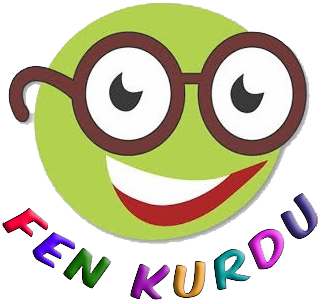 NİSAN30.HAFTA25-29 NİSAN2SBU.7.2. Farklı toplum ve kültürlerin bilimsel bilginin gelişimine olan katkısını tartışır.Yeşil Meslekler1. Toplumun ve bilimin ihtiyaçlarının yeni mesleklerin ortaya çıkmasına olan etkisini açıklama.2. Yeşil mesleklere örnek verme.Deney Değerlendirme ölçeği(Deney Raporu)2.DÖNEM 2.YAZILITutum ve Değer ÖlçütüMAYIS31.HAFTA9-13 MAYIS2SBU.7.2. Farklı toplum ve kültürlerin bilimsel bilginin gelişimine olan katkısını tartışır.Yeşil Meslekler1. Toplumun ve bilimin ihtiyaçlarının yeni mesleklerin ortaya çıkmasına olan etkisini açıklama.2. Yeşil mesleklere örnek verme.Deney Değerlendirme ölçeği(Deney Raporu)2.DÖNEM 2.YAZILITutum ve Değer ÖlçütüMAYIS32. HAFTA 16-20 MAYIS2SBU.1.8. Bilim insanının özelliklerini ifade eder.(Bilim insanı, mühendis, matematikçi, mucit arasındaki benzerlik ve farkı bilir.)SBU.2.1. Bilimsel bilginin oluşturulmasında farklı bilimsel yöntemlerden yararlandığının farkına varır. SBU.2.9. Elde ettiği bilgiyi değerlendirerek rapor hazırlar ve sunar.SBU.4.1. Bilimsel bilginin gelişiminin her aşamasında hayal gücü ve üretkenliğin öneminin farkına varır.SBU.7.2. Farklı toplum ve kültürlerin bilimsel bilginin gelişimine olan katkısını tartışır.SBU.7.6. Sosyobilimsel konularda mantıksal muhakeme yaparak karar verir. SBU.7.8. Disiplinler arası ilişkileri kullanır.Geçmişten Günümüze Bilim1. Bilim tarihindeki örneklerden yola çıkarak bilimsel bilginin nasıl oluşturulduğunu tartışma.- Aynı konu hakkındaki farklı görüşler üzerinde durulur.2. Bilim tarihi hakkında okuduğu kitabı tanıtma.3. Türk İslam dünyasındaki bilim insanlarının (Ali Kuşcu, Cabir Bin Hayyan, Bruni, El Cezeri, Harezmi, İbn-i Sina, İbn-i Heysem, Razi, El Kindi, İbn-i Rüşd gibi) bilime katkılarını örnekler üzerinden tartışma.Deney Değerlendirme ölçeği(Deney Raporu)2.DÖNEM 2.YAZILITutum ve Değer ÖlçütüMAYIS33.HAFTA                                     23-27 MAYIS2SBU.1.8. Bilim insanının özelliklerini ifade eder.(Bilim insanı, mühendis, matematikçi, mucit arasındaki benzerlik ve farkı bilir.)SBU.2.1. Bilimsel bilginin oluşturulmasında farklı bilimsel yöntemlerden yararlandığının farkına varır. SBU.2.9. Elde ettiği bilgiyi değerlendirerek rapor hazırlar ve sunar.SBU.4.1. Bilimsel bilginin gelişiminin her aşamasında hayal gücü ve üretkenliğin öneminin farkına varır.SBU.7.2. Farklı toplum ve kültürlerin bilimsel bilginin gelişimine olan katkısını tartışır.SBU.7.6. Sosyobilimsel konularda mantıksal muhakeme yaparak karar verir. SBU.7.8. Disiplinler arası ilişkileri kullanır.Geçmişten Günümüze Bilim1. Bilim tarihindeki örneklerden yola çıkarak bilimsel bilginin nasıl oluşturulduğunu tartışma.- Aynı konu hakkındaki farklı görüşler üzerinde durulur.2. Bilim tarihi hakkında okuduğu kitabı tanıtma.3. Türk İslam dünyasındaki bilim insanlarının (Ali Kuşcu, Cabir Bin Hayyan, Bruni, El Cezeri, Harezmi, İbn-i Sina, İbn-i Heysem, Razi, El Kindi, İbn-i Rüşd gibi) bilime katkılarını örnekler üzerinden tartışma.Deney Değerlendirme ölçeği(Deney Raporu)2.DÖNEM 2.YAZILITutum ve Değer ÖlçütüHAZİRAN     HAZİRAN                                                                                                                                                                                                                                                                                 34. HAFTA30 MAYIS-3 HAZİRAN2SBU.1.8. Bilim insanının özelliklerini ifade eder.(Bilim insanı, mühendis, matematikçi, mucit arasındaki benzerlik ve farkı bilir.)SBU.2.1. Bilimsel bilginin oluşturulmasında farklı bilimsel yöntemlerden yararlandığının farkına varır. SBU.2.9. Elde ettiği bilgiyi değerlendirerek rapor hazırlar ve sunar.SBU.4.1. Bilimsel bilginin gelişiminin her aşamasında hayal gücü ve üretkenliğin öneminin farkına varır.SBU.7.2. Farklı toplum ve kültürlerin bilimsel bilginin gelişimine olan katkısını tartışır.SBU.7.6. Sosyobilimsel konularda mantıksal muhakeme yaparak karar verir. SBU.7.8. Disiplinler arası ilişkileri kullanır.Geçmişten Günümüze Bilim1. Bilim tarihindeki örneklerden yola çıkarak bilimsel bilginin nasıl oluşturulduğunu tartışma.- Aynı konu hakkındaki farklı görüşler üzerinde durulur.2. Bilim tarihi hakkında okuduğu kitabı tanıtma.3. Türk İslam dünyasındaki bilim insanlarının (Ali Kuşcu, Cabir Bin Hayyan, Bruni, El Cezeri, Harezmi, İbn-i Sina, İbn-i Heysem, Razi, El Kindi, İbn-i Rüşd gibi) bilime katkılarını örnekler üzerinden tartışma.Deney Değerlendirme ölçeği(Deney Raporu)2.DÖNEM 2.YAZILITutum ve Değer ÖlçütüHAZİRAN     HAZİRAN                                                                                                                                                                                                                                                                                 35.HAFTA6-10 HAZİRAN2SBU.1.8. Bilim insanının özelliklerini ifade eder.(Bilim insanı, mühendis, matematikçi, mucit arasındaki benzerlik ve farkı bilir.)SBU.2.1. Bilimsel bilginin oluşturulmasında farklı bilimsel yöntemlerden yararlandığının farkına varır. SBU.2.9. Elde ettiği bilgiyi değerlendirerek rapor hazırlar ve sunar.SBU.4.1. Bilimsel bilginin gelişiminin her aşamasında hayal gücü ve üretkenliğin öneminin farkına varır.SBU.7.2. Farklı toplum ve kültürlerin bilimsel bilginin gelişimine olan katkısını tartışır.SBU.7.6. Sosyobilimsel konularda mantıksal muhakeme yaparak karar verir. SBU.7.8. Disiplinler arası ilişkileri kullanır.Geçmişten Günümüze Bilim1. Bilim tarihindeki örneklerden yola çıkarak bilimsel bilginin nasıl oluşturulduğunu tartışma.- Aynı konu hakkındaki farklı görüşler üzerinde durulur.2. Bilim tarihi hakkında okuduğu kitabı tanıtma.3. Türk İslam dünyasındaki bilim insanlarının (Ali Kuşcu, Cabir Bin Hayyan, Bruni, El Cezeri, Harezmi, İbn-i Sina, İbn-i Heysem, Razi, El Kindi, İbn-i Rüşd gibi) bilime katkılarını örnekler üzerinden tartışma.Deney Değerlendirme ölçeği(Deney Raporu)2.DÖNEM 2.YAZILITutum ve Değer ÖlçütüHAZİRAN     HAZİRAN                                                                                                                                                                                                                                                                                 36.HAFTA13-17 HAZİRAN2YIL SONU ÇALIŞMALARIN DEĞERLENDİRİLMESİYIL SONU ÇALIŞMALARIN DEĞERLENDİRİLMESİ